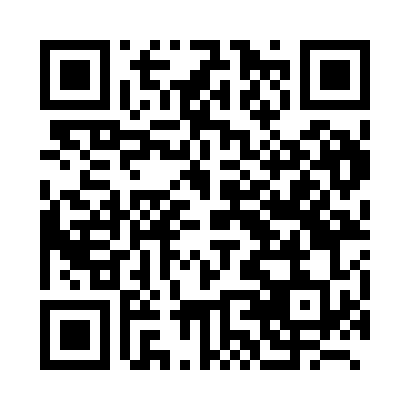 Prayer times for Fineuse, BelgiumWed 1 May 2024 - Fri 31 May 2024High Latitude Method: Angle Based RulePrayer Calculation Method: Muslim World LeagueAsar Calculation Method: ShafiPrayer times provided by https://www.salahtimes.comDateDayFajrSunriseDhuhrAsrMaghribIsha1Wed3:556:151:365:378:5711:072Thu3:526:131:355:388:5911:093Fri3:496:111:355:389:0011:124Sat3:466:091:355:399:0211:155Sun3:436:081:355:399:0311:186Mon3:406:061:355:409:0511:207Tue3:376:041:355:409:0611:238Wed3:336:031:355:419:0811:269Thu3:306:011:355:429:0911:2910Fri3:276:001:355:429:1111:3211Sat3:245:581:355:439:1211:3512Sun3:205:571:355:439:1411:3813Mon3:195:551:355:449:1511:4114Tue3:195:541:355:449:1711:4315Wed3:185:531:355:459:1811:4416Thu3:185:511:355:459:1911:4417Fri3:175:501:355:469:2111:4518Sat3:175:491:355:469:2211:4619Sun3:165:471:355:479:2311:4620Mon3:165:461:355:479:2511:4721Tue3:155:451:355:489:2611:4722Wed3:155:441:355:499:2711:4823Thu3:145:431:355:499:2811:4924Fri3:145:421:355:499:3011:4925Sat3:145:411:355:509:3111:5026Sun3:135:401:365:509:3211:5027Mon3:135:391:365:519:3311:5128Tue3:135:381:365:519:3411:5129Wed3:135:371:365:529:3511:5230Thu3:125:361:365:529:3711:5231Fri3:125:351:365:539:3811:53